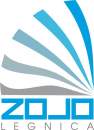 Ogłoszenie  wyniku naboru na wolne kierownicze stanowisko urzędniczew Zespole Obsługi Jednostek Oświatowych w LegnicyDyrektor Zespołu Obsługi Jednostek Oświatowych w Legnicy  informuje, że w wyniku otwartego i konkurencyjnego naboru na wolne kierownicze stanowisko urzędnicze ogłoszonego dnia 31.10.2018 r. w Zespole Obsługi Jednostek Oświatowych w Legnicy,  ul. Złotoryjska 144, 59-220 Legnica na stanowisko inspektora ochrony danych   wybrany został  Pan  Dariusz Janiak zamieszkały w Legnicy  Uzasadnienie wyboru:Kandydat spełniał wszystkie wymagania zawarte w ogłoszeniu o naborze.                        . Wykazał się znajomością zagadnień merytorycznych związanych  z wykonywaniem zdań na stanowisku inspektora ochrony danych.  Uzyskał wymaganą liczbę punktów z umiejętności praktycznych oraz podczas rozmowy kwalifikacyjnej.Legnica, dnia 21.11.2018 r.                                                                                                          DYREKTOR                                                                                                                                                                                              Zespołu Obsługi Jednostek Oświatowych                                                                                                          Beata Wiśnios                        